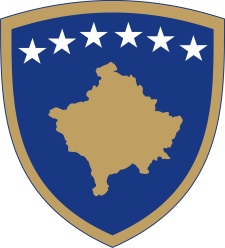 Republika e KosovësRepublika Kosovo - Republic of KosovoQeveria - Vlada - GovernmentBr. 01/08Datum: 13.10.2017. god.Vlada Republike Kosovo, na osnovu člana 92. stav 4. i člana 93. stava (4.) Ustava Republike Kosovo, člana 4. Uredbe br. 02/2011 o oblastima administrativne odgovornosti Kancelarije premijera i ministarstava, izmenjena i dopunjena Uredbom br. 07/2011 i člana 19. Pravilnika Vlade Republike Kosovo br. 09/2011, na sednici održanoj 13. oktobra  2017. god, donosi sledeću:ODLUKUUsvaja se zapisnici sa 4 i 5 sednice Vlade Republike Kosova Odluka stupa na snagu danom  potpisivanja.                                                                                                             Ramush HARADINAJ                                                                                                       _________________________________Premijer Republike KosovoProslediti:Zamenicima premijeraSvim ministarstvima (ministrima)Generalnom sekretaru KP-aArhivi Vlade.Republika e KosovësRepublika Kosovo - Republic of KosovoQeveria - Vlada - GovernmentBr. 02/08Datum: 13.10.2017. god.Vlada Republike Kosovo, na osnovu  člana 92. stav 4. i člana 93. stav 4. Ustava Republike Kosovo, člana 4. Uredbe br. 02/2011 o oblastima administrativne odgovornosti Kancelarije premijera i ministarstava, izmenjena i dopunjena Uredbom br. 07/2011 i člana 19. Pravilnika Vlade Republike Kosovo br. 09/2011, na sednici održanoj 13. oktobra  2017. god, donosi:ODLUKUUsvaja se Uredba  o  izmeni  i dopuni Uredbe br. 02/2011 o  oblastima administrativne odgovornosti Kancelarije premijera  i ministarstava, izmenjene i dopunjene  Uredbom  br 07/2011. i  Uredbom  br.14/2017.Obavezuje se  Kancelarija premijera i druge nadležene institucije na sprovodjenje Uredbe  iz tačke 1 ove odluke.Odluka stupa na snagu danom  potpisivanja.                                                                                                             Ramush HARADINAJ                                                                                                       _________________________________Premijer Republike KosovoProslediti:Zamenicima premijeraSvim ministarstvima (ministrima)Generalnom sekretaru KP-aArhivi Vlade.Republika e KosovësRepublika Kosovo - Republic of KosovoQeveria - Vlada - GovernmentBr. 03/08Datum: 13.10.2017. Vlada Republike Kosovo, na osnovu člana 92. stav 4. i člana 93. stava (4.) Ustava Republike Kosovo, ćlana  29 Zakona br. 03/L-048 o upravljanju javnim finansijama i odgovornostima, sa  izvršenim izmenama i dopunama,  člana 4. Uredbe br. 02/2011 o oblastima administrativne odgovornosti Kancelarije premijera i ministarstava, izmenjena i dopunjena Uredbom br. 07/2011 i člana 19. Pravilnika Vlade Republike Kosovo br. 09/2011, na sednici održanoj 13. oktobra  2017. god, donosi sledeću:ODLUKUUsvaja se zahtev  zahtev Državne komisije za obeležavanje i održavanje državne granice za izdvajanje  finansijskih sredstava u iznosu od 49,040.00 (četrdeset devet hiljada i  četrdeset evra) u kategoriji po zahtevu  Komisije. Sredstva iz tačke 1. ove odluke se  izdvajaju iz  Nepredviđenih troškova, pod-program nepredviđenih troškova  sa kodom 13100, ekonomska  podkategorija rezerve, sa kodom 38010 i prenose se  Kancelariji premijera, sa kodom 104 ,podprogram Kabineta premijera, sa kodom 10700 u ktagoriji  roba  i usluga,  u sledečim  ekonomskim kategorijama:iznos od 29.040 evra izdvaja se  u –ostale  ugovorene usluge kodom 13460 i  iznosu od 10.000 evra, izdvaja se  u  - smeštaj  prilikom  službenog putovanja van zemljesa   kodom 13142;   iznos  od 4.000 evra izdvaja se  u – dnevnice za službena   putovanja vana zemlje sa kodom 13141; Iznos  od 2.000 evra izdvaja se  u – troškovi za  službena putovanja van zemlje  sa kodom   13140;   Iznos od 2.000 evra – službeni ručkovi  sa kodom  14310; iznos  od 1.000 evra - gorivo za vozila sa kodom 13780;iznos  od 1.000 evra - Snabdevanje  za kancelraiju sa kodom 13610.Usvaja se  zahtev Komisije, da  po potrebi, može da angažuje stručnjake  iz oblasti, konsultante i pomoćno  osoblje.Obavezuju se Ministarstvo finansija i Kancelarija premijera da sprovedu  ovu  odluku Odluka stupa na snagu  danom  potpisivanja.                                                                                                             Ramush HARADINAJ                                                                                                       _________________________________Premijer Republike KosovoProslediti:Zamenicima premijeraSvim ministarstvima (ministrima)Generalnom sekretaru KP-aArhivi Vlade.Republika e KosovësRepublika Kosovo - Republic of KosovoQeveria - Vlada - GovernmentBr. 04/08Datum: 13.10.2017. god.Vlada Republike Kosovo, na osnovu člana 92. stav 4. i člana 93. stava (4.) Ustava Republike Kosovo, ćlana  29 Zakona br. 03/L-048 o upravljanju javnim finansijama i odgovornostima, sa  izvršenim izmenama i dopunama člana 4. Uredbe br. 02/2011 o oblastima administrativne odgovornosti Kancelarije premijera i ministarstava, izmenjena i dopunjena Uredbom br. 07/2011 i člana 19. Pravilnika Vlade Republike Kosovo br. 09/2011, na sednici održanoj 13. oktobra  2017. god, donosi sledeću:ODLUKUUsvaja se zahtev Ministarstva pravde  za izdvajanje  finansijskih  sredstava u iznosu od 50.000 (pedeset hiljada)  evra  za  pokrivanje troškova dodatne ekspertize u inostranstvu o smrti  državljanina Republike Kosovo g.Astrit Dehari u Pritvornom  centru u Prizrenu. Sredstva iz tačke 1. ove odluke se  izdvajaju iz  Nepredviđenih troškova, pod-program nepredviđeni troškovi  sa kodom  13100,  ekonomska podkategorija  rezerve, sa kodom  38010 i prenose se  Tužilačkom savetu  Kosova, sa kodom 250, u podprogram Tužilaštva  i administracija, sa kodom  33500 u kategoriji troškova- Robe i usluge, u ekonomsku podkategoriju – usluge zastupanja  i advokatske usluge,  sa kodom 13 420.Ministarstvo  finansija, Ministarstvo pravde i Tužilački savet e su dužni sprovoditi ovu odluku.Odluka stupa na snagu  danom  potpisivanja.                                                                                                             Ramush HARADINAJ                                                                                                       _________________________________Premijer Republike KosovoProslediti:Zamenicima premijeraSvim ministarstvima (ministrima)Generalnom sekretaru KP-aArhivi Vlade.Republika e KosovësRepublika Kosovo - Republic of KosovoQeveria - Vlada - GovernmentBr. 05/08Datum: 13.10.2017. god.Vlada Republike Kosovo, na osnovu člana 92. stav 4. i člana 93. stava (4.) Ustava Republike Kosovo, Pravilnika br. 26/2012  o radu Vladine komisije  o pravima  bivših političkih zatvorenika, bivših osudjenih  i politički prognanih lica,  člana 4. Uredbe br. 02/2011 o oblastima administrativne odgovornosti Kancelarije premijera i ministarstava, izmenjena i dopunjena Uredbom br. 07/2011 i člana 19. Pravilnika Vlade Republike Kosovo br. 09/2011, na sednici održanoj 13. oktobra  2017. god, donosi sledeću:ODLUKU1.  Produžuje se mandta  za još 1(jednu) godinu  Vladinoj  komisije  o priznavanju Statusa  bivših političkih osudjenika   i politički prognanih lica, u sledečem sastavu: Rrahim Rama, Ministarstvo pravde;Basri Ibrahimi, Ministarstvo rada i socijalne zaštite;Isak Shabani, Ministarstvo zdravlja;Berat Luzha, Udruženje bivših politički zatvorenika  Kosova;Mazllum Baraliu, Udružene pravnika Kosova;Jedan predstavnik Skupštine Republike.Komisija iz tače  1. ove odluke se  obavezuje   da postupa u skladu Zakonom 03/L-95 o pravima  bivših političkih osudjenika  i politički prognanih lica i Pravilnikom br. 26/2012  o radu Vladine komisije  o pravima  bivših političkih zatvorenika, bivših osudjenih  i politički prognanih lica i  u skladu sa drugim važečim zakonskim propisima.Odluka stupa na snagu  danom potpisivanja.                                                                                                             Ramush HARADINAJ                                                                                                       _________________________________Premijer Republike KosovoProslediti:Zamenicima premijeraSvim ministarstvima (ministrima)Generalnom sekretaru KP-aArhivi Vlade.Republika e KosovësRepublika Kosovo - Republic of KosovoQeveria - Vlada - GovernmentBr. 06/08Datum: 13.10.2017. god.Vlada Republike Kosovo, na osnovu člana 92. stav 4. i člana 93. stava (4.) Ustava Republike Kosovo, člana 4. Uredbe br. 02/2011 o oblastima administrativne odgovornosti Kancelarije premijera i ministarstava, izmenjena i dopunjena Uredbom br. 07/2011 i člana 19. Pravilnika Vlade Republike Kosovo br. 09/2011, na sednici održanoj 13. oktobra  2017. god, donosi sledeću:ODLUKUU cilju daljeg produbljivanja regionalne saradnje i nadglednja  nad sprovođenjem međudržavnih sporazuma, g.din  Fatmir Limaj, potpredsednik Vlade Republike Kosova, zadužuju  se da  u ime Vlade Republike Kosovo rukovodi  i koordinira ekonomske politike između Kosova i Albanije, i među-ministarske koordinaciju.Zamenik premijera Limaj, zadužuje sa  za organizovanje zajedničkog  sastanka  sa  Savetom  ministara Republike Albanije i organizacijju drugih eventualnih  sastanaka.G- Limaju, u obavezama  iz tačke 1. ove odluke će pomagati Kancelarija  premijera i ministarstava, po   njegovim  zahtevima.Odluka stupa na snagu  danom  potpisivanja.                                                                                                             Ramush HARADINAJ                                                                                                       _________________________________Premijer Republike KosovoProslediti:Zamenicima premijeraSvim ministarstvima (ministrima)Generalnom sekretaru KP-aArhivi Vlade.Republika e KosovësRepublika Kosovo - Republic of KosovoQeveria - Vlada - GovernmentBr. 07/08Datum: 13.10.2017. god.Vlada Republike Kosovo, na osnovu člana 92. stava 4. i člana 93. stava (4.) Ustava Republike Kosovo, člana 3 Zakona br. 04/L-042 o javnim nabavkama u Republci Kosovo, člana 4. Uredbe br. 02/2011 o oblastima administrativne odgovornosti Kancelarije premijera i ministarstava, izmenjena i dopunjena Uredbom br. 07/2011 i člana 19. Pravilnika Vlade Republike Kosovo br. 09/2011, na sednici održanoj 13. oktobra  2017. god, donosi sledeću:                                                                    ODLUKUO davanju  saglasnosti  za  izuzeće   iz delokruga člana 3. stav 3. podstavovi 3.4 i 3.5 Zakona br. 05/P -068 o izmenama i dopunama Zakona br. 04 / L-042 o javnim nabavkama Republike Kosovo, izmenjen i dopunjen Zakonom br. 04 / l-237, u proceduri  kupovine kompjuterskih programa  za potrebe Odeljenja za istrage kibernetičkog kriminala, pod br. DPPK- 01/0847/2017.Obvezuje se Policija Kosova da sprovede ovu odluku Ova odluka stupa na snagu danom  potpisivanja.                                                                                                             Ramush HARADINAJ                                                                                                       _________________________________Premijer Republike KosovoProslediti:Zamenicima premijeraSvim ministarstvima (ministrima)Generalnom sekretaru KP-aArhivi Vlade.Republika e KosovësRepublika Kosovo - Republic of KosovoQeveria - Vlada - GovernmentBr. 08/08Datum: 13.10.2017. god.Vlada Republike Kosovo, na osnovu člana 92. stav 4. i člana 93. stava (4.) Ustava Republike Kosovo, Zakona  br. 03 / l-149 o Civilnoj službi Republike Kosova i Uredbe br. 06/2012 o  višim  upravnim  pozicijama  u Civilnoj službi Republike Kosova, člana 4. Uredbe br. 02/2011 o oblastima administrativne odgovornosti Kancelarije premijera i ministarstava, izmenjena i dopunjena Uredbom br. 07/2011 i člana 19. Pravilnika Vlade Republike Kosovo br. 09/2011, na sednici održanoj 13. oktobra  2017. god, donosi sledeću:ODLUKUG-dinu  Isa Krasnići,izvršnom direktoru  Kosovske agencije za statistiku, produžuje  se mandat za još  tri (3) godine.G-din  Krasnići obavlja sve dužnosti i odgovornosti utvrđene važećim zakonodavstvom. Kancelarija Premijera je dužna da sprovede ovu odluku.Odluka stupa na snagu danom  potpisivanja.                                                                                                             Ramush HARADINAJ                                                                                                       _________________________________Premijer Republike KosovoProslediti:Zamenicima premijeraSvim ministarstvima (ministrima)Generalnom sekretaru KP-aArhivi Vlade.Republika e KosovësRepublika Kosovo - Republic of KosovoQeveria - Vlada - GovernmentBr. 09/08Datum: 13.10.2017. god.Vlada Republike Kosovo, na osnovu člana 92. stav 4. i člana 93. stava (4.) Ustava Republike Kosovo, Zakona  br. 03 / l-149 o Civilnoj službi Republike Kosova i Uredbe br. 06/2012 o  višim  upravnim  pozicijama  u Civilnoj službi Republike Kosova,  člana 4. Uredbe br. 02/2011 o oblastima administrativne odgovornosti Kancelarije premijera i ministarstava, izmenjena i dopunjena Uredbom br. 07/2011 i člana 19. Pravilnika Vlade Republike Kosovo br. 09/2011, na sednici održanoj 13. oktobra  2017. god, donosi sledeću:ODLUKUG-dinu Rrahim  Rama, izvršnom  direktoru  Agencije za upravljanje  oduzetom ili konfiskovanom  imovinom, produžuje se  mandat za još  tri (3) godine.G-din  Rama  obavlja sve dužnosti i odgovornosti utvrđene važećim zakonodavstvom. Ministarstvo pravde  je dužno da sprovede ovu odluku.Odluka stupa na snagu danom  potpisivanja.                                                                                                             Ramush HARADINAJ                                                                                                       _________________________________Premijer Republike KosovoProslediti:Zamenicima premijeraSvim ministarstvima (ministrima)Generalnom sekretaru KP-aArhivi Vlade.Republika e KosovësRepublika Kosovo - Republic of KosovoQeveria - Vlada - GovernmentBr. 10/10Datum: 13.10.2017. god.Vlada Republike Kosovo, na osnovu člana 92. stav 4. i člana 93. stava (4.) Ustava Republike Kosovo,  člana 4. Uredbe br. 02/2011 o oblastima administrativne odgovornosti Kancelarije premijera i ministarstava, izmenjena i dopunjena Uredbom br. 07/2011 i člana 19. Pravilnika Vlade Republike Kosovo br. 09/2011, na sednici održanoj 13. oktobra  2017. god, donosi sledeću:ODLUKUG-dinu Ismail   Smakiqi , generalnom   direktoru  Kosovske akademije za javnu bezbednost,produžuje se  mandat za još  tri (3) godine.G-din  Smakiqi   obavlja sve dužnosti i odgovornosti utvrđene važećim zakonodavstvom. Ministarstvo unutrašnjih poslova   je dužno da sprovede ovu odluku.Odluka stupa na snagu danom  potpisivanja.                                                                                                             Ramush HARADINAJ                                                                                                       _________________________________Premijer Republike KosovoProslediti:Zamenicima premijeraSvim ministarstvima (ministrima)Generalnom sekretaru KP-aArhivi Vlade.Republika e KosovësRepublika Kosovo - Republic of KosovoQeveria - Vlada - GovernmentBr. 11/08Datum: 13.10.2017. god.Vlada Republike Kosovo, na osnovu člana 92. stav 4. i člana 93. stava (4.) Ustava Republike Kosovo,člana 4. Uredbe br. 02/2011 o oblastima administrativne odgovornosti Kancelarije premijera i ministarstava, izmenjena i dopunjena Uredbom br. 07/2011 i člana 19. Pravilnika Vlade Republike Kosovo br. 09/2011, na sednici održanoj 13 . oktobra  2017. god, donosi sledeću:ODLUKUVlada Republike Kosovo predlaže Skupštini Kosova reizbor  za još jedan mandat  g-dina  Krenar  Bujupi na položaju člana\predsedavajučeg   Odbora Kancelarije Regulatora za energiju.Obavezuje se Generalni sekretra Kancelarije premijera da odluku,  zajedno sa biografijom prosledi  Skupštini Republiek Kosova na razmatranje i usvajanje Odluka stupa na snagu danom  potpisivanja.                                                                                                             Ramush HARADINAJ                                                                                                       _________________________________Premijer Republike KosovoProslediti:Zamenicima premijeraSvim ministarstvima (ministrima)Generalnom sekretaru KP-aArhivi Vlade. Republika e KosovësRepublika Kosovo - Republic of KosovoQeveria - Vlada - GovernmentBr. 12/08Datum: 13.10.2017. god.Vlada Republike Kosovo, na osnovu člana 92. stav 4. i člana 93. stava (4.) Ustava Republike Kosovo, člana  4 stav 2. Zakona  br. 04/L-052 o međunarodnim sporazumima,  člana 4. Uredbe br. 02/2011 o oblastima administrativne odgovornosti Kancelarije premijera i ministarstava, izmenjena i dopunjena Uredbom br. 07/2011 i člana 19. Pravilnika Vlade Republike Kosovo br. 09/2011, na sednici održanoj 13. oktobra  2017. god, donosi sledeću:ODLUKUUsvaja se  u načelu  Inicijativa  za zaključivanje  Sporazuma između Evropske unije i Kosova za učešće Kosova u programu Unije  "Konkurencija  preduzeća i malih  i srednjih  preduzeća (Cosme) (2014-2020).Obavezuje se Ministarstvo trgovine i industrije da vodi  pregovore sa Evropskom komisijom u cilju finalizacije konačnog teksta Sporazuma, u skladu sa važećim zakonodavstvom.  Odluka stupa na snagu danom  potpisivanja.                                                                                                             Ramush HARADINAJ                                                                                                       _________________________________Premijer Republike KosovoProslediti:Zamenicima premijeraSvim ministarstvima (ministrima)Generalnom sekretaru KP-aArhivi Vlade.Republika e KosovësRepublika Kosovo - Republic of KosovoQeveria - Vlada - GovernmentBr. 13/08Datum: 13.10.2017. god.Vlada Republike Kosovo, na osnovu člana 92. stav 4. i člana 93. stava (4.) Ustava Republike Kosovo, člana  4 stav 2. Zakona  br. 04/L-052 o međunarodnim sporazumima,  člana 4. Uredbe br. 02/2011 o oblastima administrativne odgovornosti Kancelarije premijera i ministarstava, izmenjena i dopunjena Uredbom br. 07/2011 i člana 19. Pravilnika Vlade Republike Kosovo br. 09/2011, na sednici održanoj 13. oktobra  2017. god, donosi sledeću:ODLUKUUsvaja se Inicijativa za pristupanje Organizacji ReSPATokom procedure  pristupanja , Ministarstvo javne uprave  je dužno da procesuira  u skladu sa odredbama Ustava Republike Kosova, Zakona br. 04 L-052 o međunarodnim sporazumima i drugim važečim zakonskim propisima .Ova odluka stupa na snagu danom potpisivanja.                                                                                                              Ramush HARADINAJ                                                                                                       _________________________________Premijer Republike KosovoProslediti:Zamenicima premijeraSvim ministarstvima (ministrima)Generalnom sekretaru KP-aArhivi VladeRepublika e KosovësRepublika Kosovo - Republic of KosovoQeveria - Vlada - GovernmentBr. 14/08Datum: 13.10.2017. god.Vlada Republike Kosovo, na osnovu člana 92. stav 4. i člana 93. stav (4.) Ustava Republike Kosovo, Zakona br. 02 / L-10 o  dobrobiti  životinja, Administrativnog Uputstva br.2005 / 10 o borbi protiv zarazne bolesti  zoonoze – Besnila (Rabies), člana 4. Uredbe br. 02/2011 o oblastima administrativne odgovornosti Kancelarije premijera i ministarstava, izmenjena i dopunjena Uredbom br. 07/2011 i člana 19. Pravilnika Vlade Republike Kosovo br. 09/2011, na sednici održanoj 13. oktobra  2017. god, donosi sledeću:ODLUKUSve  opštine  Republike Kosovo su dužne  da na njihovoj teritoriji  proglase vanredno stanje i mobilišu  strukture sistema zaštite,spašavanja, pomoći i drugih hitnih službi, koje  će se baviti tretiranjem  pasa lutalica kako bi se smanjila opasnost po  građane , što će  obuhvatiti njihovo  hvatanje, kastriranje, sterilizaciju, vakcinaciju, dehelmentizaciju, identifikaciju i puštanje.  U nedostatku  opštinskog budžeta, Vlada Republike Kosova, po zahhtevima ,  izdvojiće  budžet za  podržavanje ovih usluga na celoj  teritoriji  zemlje. Agencija za hranu i veterinarstvo će  svim  opštinama  obezebditi  spisak licenciranih veterinarskih subjekata, koji će  obezbedi i raspodeliti   vakcine protiv bolesti besnila, tablete  za dehelmentizaciju pasa protiv parazitskih bolesti, potrošni materijal (špricevi i igle), za sprovođenje vakcinacije.U saradnji sa opštisnkim  vlastima, AVH će obezbediti monitoring  obavljanja usluga na celoj teritoriji Republike Kosova.  Obavezuje se Ministarstvo finansija, Agencija za hranu i veterinarstvo i opštine Republike Kosovo, da sprovedu odluku u skladu sa važećim zakonskim propisima.Odluka stupa na snagu  danom potpisivanja .                                                                                                             Ramush HARADINAJ                                                                                                       _________________________________Premijer Republike KosovoProslediti:Zamenicima premijeraSvim ministarstvima (ministrima)Generalnom sekretaru KP-aArhivi Vlade.